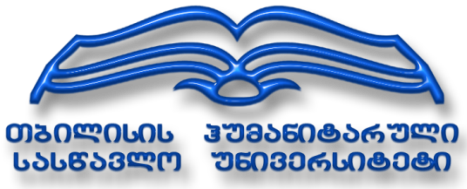 თბილისის ჰუმანიტარული სასწავლო უნივერსიტეტიTbilisi Humanitarian Teaching University II ონლაინ საერთაშორისო სამეცნიერო-პრაქტიკული ინტერდისციპლინური კონფერენცია, 6 დეკემბერი, 2021 II Online International Scientific-Practical Interdisciplinary Conference December 6, 2021პროგრამაConference programDecember 6, 2021კონფერენციის საორგანიზაციო კომიტეტიConference Organizing CommitteeAssoc. Prof., Dr. Marine Shavlakadze - The head of the research and development center at the Tbilisi Humanitarian Teaching University;Assoc. Prof. Maia Meladze – Grigol Robakidze University; Senior specialist of the research and development center at theTbilisi Humanitarian TeachingUniversity;Prof., Dr. Lia Chighlashvili - Tbilisi Humanitarian Teaching University;Prof., Dr.  Nona Gelitashvili - Tbilisi Humanitarian Teaching University;Prof., Dr. Irine Arjevanidze  -Tbilisi Humanitarian Teaching University;Prof., Dr. Ilona Sakvarelidze - Tbilisi Humanitarian Teaching University;Assoc. Prof., Dr. Nino Abaishvili - Tbilisi Humanitarian Teaching University;Keti Tsertsvadze–The Head of International Relations Department at the Tbilisi Humanitarian Teaching University;Gaiane Grigorian –The Head of Student Support and Career Development Service at the Tbilisi Humanitarian Teaching University.რეგლამენტი:მოხსენება – 15 წთ.დისკუსია – 5 წთ.Regulations:Report - 15 minutes.Discussion - 5 minutesThe official language of the Conference is English, although oral presentations can also be in Georgian and sessions will be organised accordinglyკონფერენციაზე დასასწრებად გთხოვთ გამოიყენოთ ლინკი Please use the link to attend the conference Join Zoom Meeting https://zoom.us/j/3835594703?pwd=eEZtNDJZclg4MWdVNTFHS2VPMEVIZz09 Meeting ID: 383 559 4703 Passcode: thu047სტომატოლოგია, ფარმაცია და საბუნებისმეტყველო მეცნიერებებიDentistry, Pharmacy and Natural Sciencesმოდერატორები: ილონა საყვარელიძე, ნინო აბაიშვილი, მარინე შავლაყაძე და ქეთი ცერცვაძეModerators: Ilona Sakvarelidze, Nino Abaishvili, Marine Shavlakadze and Keti Tsertsvadze10:00-10:10 კონფერენციის გახსნა                       Opening of the conference10:10-10:30  Gvantsa Chankseliani, Elene Zhgenti                     კბილების გათეთრება ბუნებრივი და ქიმიური მეთოდით                    Teeth whitening by natural and chemical methods 10:30-10:50 Marine Shavlakadze, Teimuraz Cheishvili, Nino Abaishvili, Dodo Maghradze, Rusudan Devnozashvili ყბა-სახის ქირურგიაში გამოსაყენებელი მასალის (საქონლის ძვლის)  დამუშავების ტექნოლოგიის სრულყოფაImproving the technology of processing the material used for bioactive implant in maxillofacial surgery (cattle bone)10:50-11:10 Gunel Bairamova, 1 სტომატოლოგიის კურსის სტუდენტი, ხელმძღვანელი პროფ. ირინა ხატიაშვილიბიოეთიკა, როგორც მეცნიერება11:10-11:30 Mariam Lazarashvili,  Khatia Gogua ანაფტინიAnaftin11:30-11:50 Mariam Lazarashvili,  Imeda Rubashvili„N-ნიტროზოდიმეთილამინის განსაზღვრა სიგარეტის კვამლში GC-MS მეთოდის გამოყენებით“Quantitative Determination of N-nitrosodimethylamine in Tobaco Smoke using GC-MS Method11:50-12:10  Ani Rostiashvili, Nini Gokadzeკორონა ვირუსი და მისი გამკლავების საშუალებები.12:10-12:30  Lia Mania, Ketevan Nanobashviliკოვიდ -19 და პირის ღრუს ჯანმრთელობაThe COVID - 19 pandemic and Oral Health12:30-12:50  Ketevan Nanobashvili, Elza Nikoleishvili                     პირის ღრუს სანაცია პედიატრიულ პაციენტებში ქიმიოთერაპიის დროს                      Sanation of Oral Cavity in Pediatric Patients During Chemotherapy12:50-13:10  Rigvava S.,GubeladzeL., Natidze M.,KarumidzeN., Gogiashvili D.,LoladzeM., KavtaradzeL.ანტისხეულების შესწავლა ანტისტაფილოკოკურ პოლიკლონურ იმუნოგლობულინშიInvestigating antibodies in antistaphylococcal polyclonal immunoglobulin 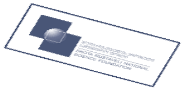 13:10-13:30  Ekaterine Sanikidze -MD, PhD, Professor at DTMU, invited teacher at THU.ონკოპაციენტთა გამოწვევები და უფლებები საქართველოში კოვიდ 19 პანდემიის პირობებში.Challenges and Rights of Cancer Patients in Georgia in the Conditions of the COVID-19 Pandemic.13:30-13:50   Shorena Kupreishvili, Paata Sichinava, Tamriko Supatashvili წყალდიდობისა და წყალმოვარდნების საფრთხის შეფასებაFlood and Water Fall Risk Assessment13:50 -14:10   Tamriko Supatashvili, Shorena Kupreishvili, Paata Sichinava მადანმომპოვებელი და გადამამუშავებელი საწარმოების როლი გარემოს მძიმე მეტალებით  დაბინძურებაში The role of mining and processing enterprises in polluting the environment with heavy metals14:10-14:30    Khatina Kiknadze,  PhD student, Georgian Technical Universityღვარცოფულ ნაკადში მყარი ფრაქციების ტრანსპორტუნარიანობა და მათი მახასიათებლები დადგენა. Determination of the transportability of solid fractions in the village and their characteristics.14:30-14:50   Lia Maisaia, PhD student, Georgian Technical Universityღვარცოფებისაგან დაცვის ინოვაციური მეთოდები შიომღვიმის სამონასტრო კომპლექსის მაგალითზეInnovative methods of flood protection on the example of Shiomghvime monastery complex14:50-15:10  Nana Jincharadze, Ilona Sakbarelidze, Nino Abaishvili ორსულის პირის ღრუს ჯანმრთელობის სტატუსი და ბავშვის ჯანმრთელობაA pregnant oral health status  and  her children’s  health status15:10-15:30  Mzia Tsiklauri, ChitaiaGuram, Kvirkvelia Nino                     HEALTH STATE OF REFUGEE CHILDREN FROM ABKHAZIA15:30-15:50  E. Mumladze  I. Chikvaidze, N. Targamadze, N. Samsonia ზოგიერთი 2-არილინდოლის ახალი არილაზონაწარმების სინთეზიThe Synthesis of the New Arylazoderivatives of Some 2-Arylindoles15:50-16:10 Archil Geguchadze, Badri Zivzivadze, Zaza Papidze, Alu Gamakharia, Anzori Kuparadze, Nata Sulakvelidzeდახრილ ღერძიანი ქარის ტურბინის კვლევა და  მისი დამზადება ციფრული ტექნოლოგიითRESEARCH OF WIND TURBINE WITH INCLINED AXISAND ITS PRODUCTION BY DIGITAL TECHNOLOGY\16:10-16:30  Lamara Rurua                          Investigation of Composite Materials Based on Titanium and Silicon Carbide-Borides16:30-16:50  Shalva Natroshvili, Giorgi Natroshvili                     ბუნებრივი წყლები და მათი ხარისხისადმი წაყენებული მოთხოვნები         Natural waters and their quality requirementsColour stability and hardness of Estelite Asteria composite materials in frontal teethჰუმანიტარული მეცნიერებები, ფსიქოლოგიაHumanities, Psychologyმოდერატორი  - ირინა არჯევანიძე, გაიანე გრიგორიანიModerators- Irina Arjevanidze, Gaiane Grigoriani16:50-17:10   Chabuki Kiriaქართულის, როგორც მეორე ენის სწავლების აქტუალური საკითხებიRelevant issues of teaching Georgian as a secondary language17:10-17:30  Irine Arjevanidze, Academic Doctor of Philology Tbilisi Humanitarian Teaching University, Professor;ქართული ჰაგიოგრაფიის იდეურ-თემატური პრობლემატიკაIdeological-thematic problems of Georgian hagiography17:30-17:50   Nana Chutkerashviliფოტო, როგორც საინფორმაციო ტექსტი / ფოტოგრაფიაPhoto as informative text / photography17:50-18:10   Marine Khubua, Maia Aghaiaკოვიდ- 19 და მისი გავლენა საქართველოს უმაღლეს განათლებაზე Covid-19and its Impact on Higher Education of Georgia18:10-18:30   Ekaterine Maruashviliენობრივი მრავალფეროვნებაLinguistic diversity18:30-18:50   Manana Matiashvili ლოგიკით იმპლიცირებული ჩანართების (ლიჩ) ფუნქცია დრამატურგიული ტესქტის თარგმნაშიFunction of the logically implicit insertions (LII) for the translating dramatic Texts18:50 -19:10  Tamar Adeishvili დისტანციურად მუშაობის პროცესში გამოვლენილი პროფესიული გადაწვის სიმპტომების შესწავლაStudy of occupational burnout symptoms detected while working remotelyეკონომიკა, ბიზნესი და ტურიზმიEconomy, Business and Tourismმოდერატორები:  ნონა გელიტაშვილი და მაია მელაძე            Moderators: Nona Gelitashvili and Maia Meladze19:10-19:30  Nona Gelitashvili                      საერთაშორისო მიგრაციული პოლიტიკა მაღალკვალიფიციური მუშაკების იმიგრაციის კონტექსტში                      International migration policy in the context of immigration of highly skilled workers19:30-19:50  Maiko Siradze, Zurab Mushkudianiლარის გაუფასურება როგორც ბიზნესის ერთ ერთი შემაფერხებელი ფაქტორიDepreciation of the GEL as one of the impediments factor of business.=19:50-20:10  Tamara SajaiaLabor market: situation caused by the Covid-19 pandemic, future trends20:10-21:30  Besarion NakopiaFor some questions regarding perfection of fiscal policy in Georgia21:30-21:50  Kristine Berzina- University of Latvia, Faculty of Business, Management and Economics. M.B.A., lecturer, researcher                      The evolution of tourism cooperation networks21:50-22:10 Maia MeladzeWine Tourism Development Opportunities in Kvemo Kartli Region22:10-22:30  Irma MolashkhiaSocial responsibility of business in a covid pandemic22:30-22:50 Givi makalatia                     Features of Adam Smith’s natural and market priceსამართალმცოდნეობაLawმოდერატორი ლია ჭიღლაშვილიModerator- Lia Chighlashvili22:50-23:10 Vardoshvili Salome, IvaneJavakhishvili Tbilisi State University, Law, 2ndyear, Université Panthéon-Assas L2 Lawრესოციალიზაცია და დასჯადობა როგორც არასრულწლოვანთა მართლმსაჯულების კომპონენტებიTowards Balanced Juvenile justice: Resocialization and Punishment 23:10-23:30  lika chiglashviliსაქორწინო ხელშეკრულების კოლიზიური საკითხები საერთაშორისო კერძო სამართლის მიხედვით23:30-23:50   Manana Khvedelidzeზოგი სახელმწიფოს კონსტიტუციებსა და კონსტიტუციურ აქტებში სამხედრო ძალების სამართლებრივი ასპექტები23:50-24:00   კონფერენციის დახურვა	          Conference closing